Show and Tell Homework 19.11.21Show and Tell Homework 19.11.21Show and Tell Homework 19.11.21For your homework for the next two weekends, please design and make a Christmas decoration for the tree decorating assembly. This year, it will be held on Monday 29th November.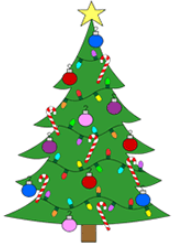 Where possible, please try to: 
- use recycled materials
- upcycle something that would otherwise go to waste
- use natural or biodegradable materials
- make sure that decorations aren’t too big (pocket sized is perfect)I look forward to seeing all of your amazing decorations! For your homework for the next two weekends, please design and make a Christmas decoration for the tree decorating assembly. This year, it will be held on Monday 29th November.Where possible, please try to: 
- use recycled materials
- upcycle something that would otherwise go to waste
- use natural or biodegradable materials
- make sure that decorations aren’t too big (pocket sized is perfect)I look forward to seeing all of your amazing decorations! For your homework for the next two weekends, please design and make a Christmas decoration for the tree decorating assembly. This year, it will be held on Monday 29th November.Where possible, please try to: 
- use recycled materials
- upcycle something that would otherwise go to waste
- use natural or biodegradable materials
- make sure that decorations aren’t too big (pocket sized is perfect)I look forward to seeing all of your amazing decorations! 